Supportive Services for Veteran Families (SSVF) Financial and Operational Fitness Audit (FOFA) TimelineThe timeline listed below will provide a general guide to activities by phase of the audit process.  A copy of the timeline with specific dates related to your visit¹ will be provided and discussed during the initial kickoff call. ¹ Example Agenda Excerpt: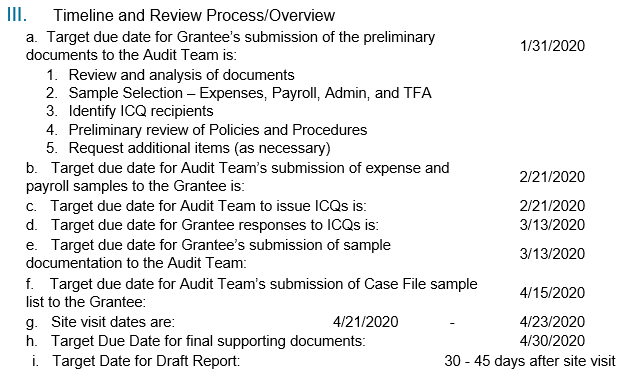 ² General timeline for reference, timelines may be adjusted depending on the specific dates associated with your site visit.³ May be scheduled for a 2 or 3 day site visit - the Engagement Letter and subsequent Kickoff Call will detail the duration of your site visit.  Site Visit Date:Site Visit Date:Site Visit Date:Site Visit Date:April 21-23, 2020PhaseDateTimeline²Responsible PartyActionPre-Site Visit1/10/202015 Weeks PriorGranteeReceive engagement letterPre-Site Visit1/15/202014 Weeks PriorGranteeAttend kick-off callPre-Site Visit1/31/202012 Weeks PriorGranteeUpload preliminary documents requested (PDR) into GIFTSPre-Site Visit2/21/20209 Weeks PriorAuditorReview, analyze, and develop expense and payroll audit samples for granteePre-Site Visit2/21/20209 Weeks PriorGranteeReceive expense and payroll audit samples and internal control questionnaires (ICQ's)Pre-Site Visit3/13/20206 Weeks PriorGranteeUpload expense and payroll audit sample supporting documentation into GIFTSPre-Site Visit4/15/20201 Week PriorGranteeReceive follow-up questions regarding audit review work and testingPre-Site Visit4/15/20201 Week PriorGranteeReceive Veteran case file sample listPre-Site Visit4/15/20201 Week PriorGranteeProvide Auditors with logistical information regarding facility parking, access, etc.PhaseDateTimelineResponsible PartyActionWeek of site Visit4/21/2020Day 1Grantee / AuditorAttend entrance conferenceWeek of site Visit4/21/2020Day 1Grantee / AuditorInventory case filesWeek of site Visit4/21/2020Day 1Grantee / AuditorStart case file review work (Auditors only)Week of site Visit4/22/2020Days 2³ or 3Grantee / AuditorFace-to-face discussions (case files, expense, payroll, admin, ICQ, etc.…)Week of site Visit4/22/2020Days 2³ or 3Grantee / AuditorDiscuss issues and develop recommendationsWeek of site Visit4/23/2020Day 3Grantee / AuditorAttend exit conferencePhaseDateTimelineResponsible PartyActionPost-Site Visit4/30/20201 Week PostGranteeProvide follow-up documentationPost-Site Visit6/5/20204-6 Weeks PostGranteeReceive audit reportPost-Site Visit6/19/202014 Days After ReportGranteeRespond to recommendations (Appendix A)Post-Site VisitTo Be Determined (TBD)TBDGranteeRespond to recommendation follow-up questions and document requestsPost-Site VisitTBDTBDGranteeReceive closeout letter